东南大学本科教育教学审核评估预评估大演练专家工作手册江苏 · 南京2024年4月院系预评估大演练专家工作须知教育部对东南大学新一轮本科教育教学审核评估工作预计于2024年5月开展，5月初首先启动为期2-3周的线上评估，包含审阅学校提交的《自评报告》和相关支撑材料，线上听课看课、师生线上访谈、部处管理人员座谈等环节。线上评估结束后，5-9名专家进校考察，对线上阶段的存疑点进行核验，同时考察学校实习实训基地、食堂、宿舍、教学楼、学院楼等。大致流程如下：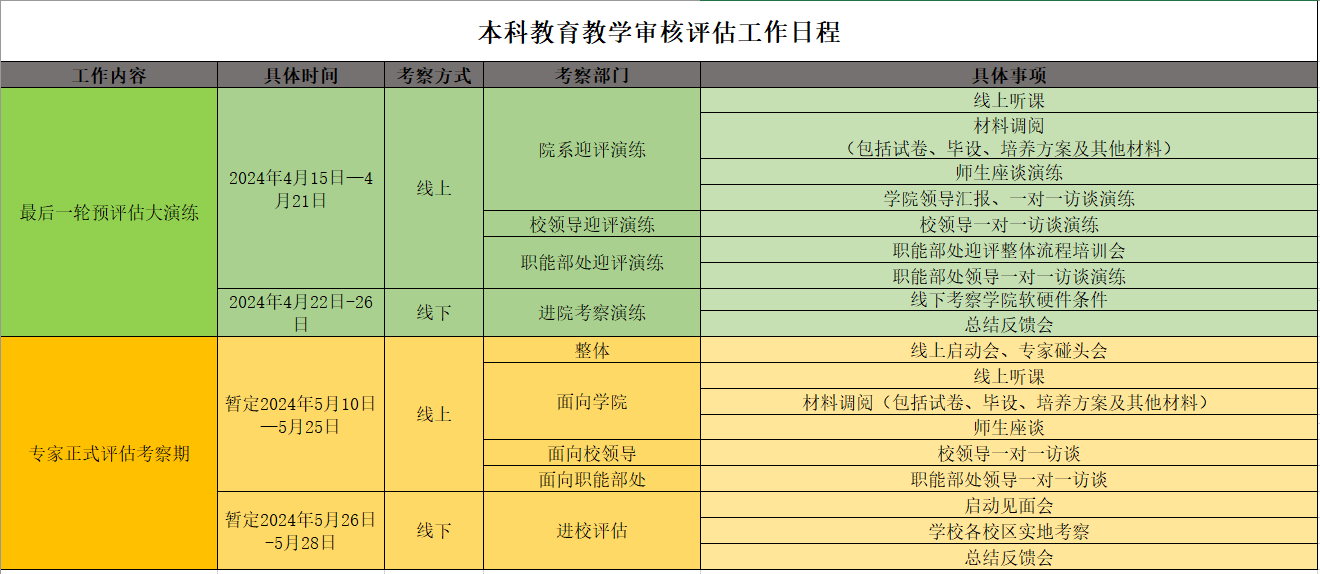 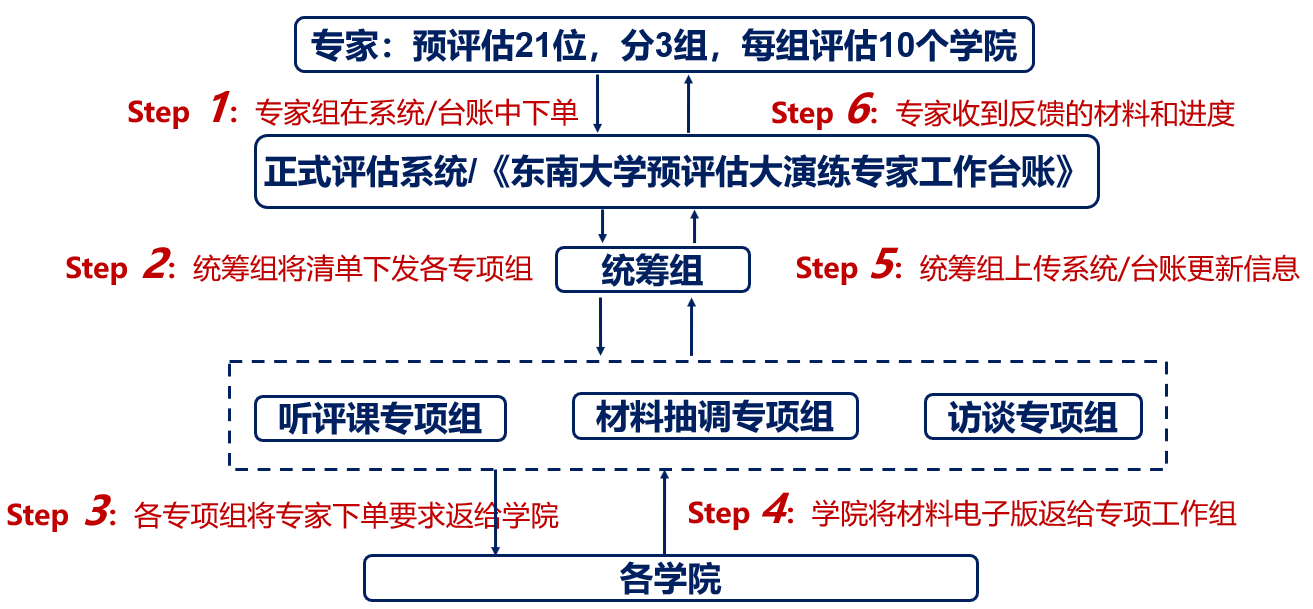 为确保各单位有效应对线上和进校评估各环节的工作任务，学校组织专家对各职能部处和各学院本科教育教学工作情况进行专项检查和演练，此次预评估大演练的形式和检查内容模仿正式评估，重在帮助各单位熟悉线上线下评估流程，现将有关事项通知如下：一、人员组成（1）专家方：专家组成员7人，设组长1人，专家组实行组长负责制，全面负责检查期间的各项工作。由参加教育部审核评估专家的成员中遴选推荐。（2）学院方/职能部处方：设学院联络员1人，设职能部处联络人1人。（3）协调方：东南大学审核评估专项工作组。二、开展形式对各学院的评估分为线上评估1周和进院考察交流1小时以内。对各职能部处的预评估建议控制在线上30分钟内。三、专家组任务及工作要求专家组核心任务和工作目标是结合教育部的审核评估方案和我校二级单位的自评自查，通过审读学院自评报告及支撑材料、听取汇报会、实地走访、听课观课、深度访谈（访谈对象包括学院领导、中层管理人员、院督导、教职工和学生等）、查阅教学资料等方式，考察学院教育教学工作，围绕“五个度”，即：重点考察学院办学定位和人才培养目标与社会需求的适应度、学院人才培养目标与培养效果的达成度、教师和教学资源条件的保障度、教学和质量保障体系运行的有效度以及学生和社会用人单位的满意度，帮助学院和职能部处发现问题，提出进一步改进本科教学工作、规范教学管理、提高教育教学质量的意见和建议。1．专家组线上评估流程：（1）专家组线上下单【专家根据空余时间自行安排，建议放在检查周的前两天完成台账下单】。①专家组成员互相认识，了解彼此分工。②专家抽取工作的清单。专家1根据《东南大学近四学期的课程试卷清单》抽取21-22学年春季学期、22-23学年和23-24学年秋季学期试卷审核清单（2门/学院：选取两门课程，每门课程请学院上传不同分数段的两份试卷），在线填写台账《东南大学预评估大演练专家工作台账》；专家2根据《东南大学2022届、2023届毕设清单》抽取检查学院的毕业论文（设计）2份/学院（不同专业），在线填写台账《东南大学预评估大演练专家工作台账》；专家3根据《东南大学本科教学培养方案》抽取检查学院的专业培养方案（1份/学院），并对学院安排的工作人员提出想要调阅的相关制度或原始材料（1份/学院），在线填写台账《东南大学预评估大演练专家工作台账》； 专家4根据《东南大学本学期课表》抽取听课清单（2门/学院），选取线上评估周及之前的课，在线填写台账《东南大学预评估大演练专家工作台账》；线下进院期间，在考察完学院本科人才培养软硬件环境后，专家4填写附件5《本科人才培养软硬件环境考察情况总体评价表》（若学院无人才培养环境的考察场所（如实验室、示范中心等），则只听课，也无需填写附件5）。专家5在线填写台账《东南大学预评估大演练专家工作台账》，将召开线上访谈会（学院主要负责人）的可选时间段标注在台账中（20分钟/学院）；专家6在线填写台账《东南大学预评估大演练专家工作台账》，将召开线上座谈会（教师）的可选时间段标注在台账中（20分钟/学院）；专家7在线填写台账《东南大学预评估大演练专家工作台账》，将召开线上座谈会（学生）的可选时间段标注在台账中（20分钟/学院）。专家如有别的需要（比如想查阅《学院自评报告》以了解学院基本信息），可以在《东南大学预评估大演练专家工作台账》的《其他材料》额外下单。（2）专家组线上评估工作1.专家在台账中下单后，只需要在台账中就能收到反馈的材料和进度（台账中可以直接下载试卷PDF、制度文件、查看听课链接和访谈信息，毕设文件是以zip发到专家邮箱，台账中提醒）。2．审核评估专项工作组将专家下单要求返给学院，学院需要在8h内将材料电子版返给审核评估专项工作组，再由专项工作组上传台账更新信息。3.学院根据专家下单要求准备试卷(pdf)、毕业论文（zip）、制度文件(pdf或word)的电子版资料。专家如果下单未来的听课，学院负责提醒上课老师注意事项，线上听课链接由专项工作组对接电教中心获取，无需学院准备。学院根据专家提供的访谈可选时段，通知学院负责人、教师、学生，协调确定最终访谈时间和人员信息，预定好学院会议室，指派记录员，将腾讯会议号、时间、人员（不超过10人，学院可根据实际情况在前期工作部署基础上自行调整，重在熟悉组织流程）返给审核评估专项工作组。举例：【教师座谈会】腾讯会议号：000000000；日期：4月15号10：00-10：20；人员：教师A（职称、职务、专业、出生日期）；教师B（职称、职务、专业、出生日期）。4.专家收到材料后，自行安排线上审阅工作，同时填写对应附件，具体工作要求如下。提醒，附件6《综合审核评估意见表》供专家在线上评估期间自行做记录，可在线下现场反馈时使用，无需提交。①专家1主要负责考试试卷（21-22学年春季学期、22-23学年和23-24学年秋季学期）的检查并填写附件2。试卷专项检查的重心应放在试卷规范管理、试卷分析报告质量如何、能否反映“全过程考核”、“多样化考核”、“非标准答案考试”的东大考试改革特色等方面。常见的低端错误有：加分错误、试卷批改随意、试卷审批表未有签名等；试卷质量问题一般体现在：题型及深度都过于简单、开卷考试试题质量缺少监管、题目中客观题过多、题目偏重记忆性考核，考核“知道什么”，而不是考验学生能够根据所学做些什么等；常见共性问题：无试卷分析报告或分析报告质量差；过程性考核缺少评分依据；平时成绩普遍过高，期末考试30分都能及格；成绩分布不合理，高分段高达85%。②专家2主要负责毕业论文（设计）（22届和23届）的检查并填写附件3。毕业论文（设计）检查的重心应放在毕业论文（设计）的规范管理、要避免低端错误，重点是对毕业论文（设计）的选题、学生及指导教师的工作量、指导教师的指导质量等情况，尤其是高质量多样化改革论文质量做督察。常见存在的问题有：高质量、多样化论文缺少标准，缺少过程评定；选题空或宽泛；答辩记录过于简单 ；参考文献不规范；成绩评定没有一致性；毕业论文指导教师的评语是学生写的；毕业论文评语打印复制粘贴，千篇一律；本科毕业论文布置、答辩时间安排不充分；英文摘要撰写普遍不太规范，老师没有指导；开题报告、中期检查和毕业答辩时间完全一样；教师的指导记录寥寥几句话，没有实质性的内容等等。③专家3主要负责培养方案、学院相关制度文件和其他自评报告支撑材料的检查。通过对学院培养方案和制度文件的检查来了解学院教学管理的规范性。学院培养方依据不同现有的专业教学制定，每专业一份培养方案。制度文件通常有：学院院务会或党政联席会对本院本科教学的相关记录、学院办学定位、人才培养目标确定或修订的依据、各级院领导听课统计的原始记录以及听课情况的反馈、各教学环节学院级别的管理制度或文件、学院经费倾向教学经费投入的情况、学院保障本科教学的投入情况、学院教学质量保障的组织和运行框架、年度质量报告、高质量多样化毕业论文的认定和评分标准、基层教学组织管理办法及评价指标、学生满意度、毕业生及用人单位满意度的调查情况等等。专家4线上听课看课，填写附件1《课堂教学评价表》。后期线下进院还需要考察学院本科人才培养软硬件环境，并填写附件5。有条件的学院提前设计好校内专业实验室、实验教学示范中心、相关软件配套设施等考察路线，其中国家级、省级、校级实验示范中心和虚拟仿真中心以及专业实验室均需安排到检查路线中，不能遗漏。检查主要就人才培养软硬件环境中的各实验设备和运行的基本情况、实验教材、实验指导书、实验教学大纲、实验教学原始记录、实验报告、实验中心岗位职责、学生实验守则、开放运行管理办法及记录、相关安全制度及标识、安全应急预案、安全培训记录等情况进行检查，对该培养环境的负责人和工作人员要进行提问和深度了解。专家5负责对院长、书记和教学副院长进行线上深度访谈并做好相关记录（附件4 《访谈座谈工作记录表》），还可以要求负责其他的院领导跟教学副院长一起进行访谈。可能涉及到对学院办学目标与定位，人才培养工作的理念，学院发展建设的规划，保障本科教学方面的相关措施和落实情况，学院近年来本科教学的改革措施及效果怎样，学院领导班子关心本科教学的情况，学院是否有真正专职的教学科长，教学管理队伍的人数和结构如何，学院师生对本科教学的满意，学院发展中存在的困难和问题度等方面进行沟通。访谈环节建议以学院负责人先进行5-10minPPT汇报，专家再提问交流的形式开展。②专家6负责开展学院教师、管理人员的小型座谈会并做好相关记录（附件4 《访谈座谈工作记录表》）。学院参会人员要求：每个专业提提供至少1名专任教师，此外还可包括院督导、教学秘书、科长、系主任、专业负责人、教研室主任，教师座谈会总人数原则上不超过10人。访谈可能涉及到各级人员是否了解学院的办学定位，学校的人才培养目标，学校学院的本科教学改革的主要措施和效果，各主要教学环节如何做好质量监控，教学信息的收集与评估、反馈和改进情况，各专业人才培养目标和毕业要求是什么？专业人才培养方案是如何制订的？依据是什么？怎样开展的调研与论证？基层教学组织和院督导是如何开展工作的？课程建设及课程体系构建落实培养目标的情况，教学内容、方法、手段改革情况与存在的主要问题；课程考核方式改革情况及效果；课程教学中存在的困难及改进的设想等方面进行交流。③专家7负责开展学院学生的小型座谈会并做好相关记录（附件4 《访谈座谈工作记录表》）。总人数原则上不超过10人，尽量满足以下要求：参加座谈会的学生尽量覆盖4个年级，每年级每个专业至少2名，其中必修课平均成绩80分（含）以上的1名，必修平均成绩70分以下的学生1名。主要了解学生对学校、学院相关政策的了解、参与、落实和效果如何，学生对学校、学院各方面情况的满意度，存在哪些困难和问题。（3）专家组线上总结会【根据专家组员时间自行安排】由专家组组长主持会议，各位专家组成员内部集中讨论在线上评估中发现的主要问题以及给学院反馈的内容提纲，初步撰写附件7《专家组评估报告》，在线下进院交流后优化形成最终版，所有工作附件交给学院联络员，由联络员交给专项工作组。2．专家组线下进院评估流程【进院时间由学校统一安排（附件9），通过演练提高应急处突能力】： （1）进院考察学院本科人才培养软硬件环境【半小时内】。可能包含实验教学示范中心等场所（针对有条件的学院）。有条件的学院提前设计好本科生相关的实验教学示范中心等本科人才培养平台的考察路线，其中国家级、省级、校级实验教学示范中心和虚拟仿真实验教学平台均为考察点。考察内容包括设备和运行的基本情况、实验教材、实验指导书、实验教学大纲、实验教学原始记录、实验报告、实验中心岗位职责、学生实验守则、开放运行管理办法及记录、相关安全制度及标识、安全应急预案、安全培训记录等情况进行检查，对负责人和工作人员要进行提问和深度了解。专家4负责填写附件5《本科人才培养软硬件环境考察情况总体评价表》。（2）意见反馈会【半小时内】。安排在现场考察的最后，专家组全体成员、学院领导、部分院系与职能部门主要负责人、教师与学生代表和评估相关人员参加。会议由专家组组长主持，时间原则上控制在30分钟以内。专家组组长可就考察情况对学院进行较为全面的评价和反馈，其他专家仅针对考察中发现的学院存在的问题，发表个人建议。所有工作附件交给学院联络人，学院联络人做好电子和纸质存档，电子版提交至学校审核评估办公室。四、专家工作纪律校内检查是为以评促建、以评促改，发现问题和解决问题，因此检查前，学院不得提前联系专家，专家也不安排接见；专家以科学、诚实、客观、公正的态度，投入精力做好本次检查工作，为把本科教育教学做的更好把脉问诊。院系预评估整体流程表专家在线工作台账https://docs.qq.com/sheet/DYkVVQm1CRlNGTHBI?tab=6fk7jm东南大学近四学期的课程试卷清单东南大学2022届、2023届毕业论文（设计）清单2022届在线文档：https://docs.qq.com/sheet/DYlhFVFdIb2t0Qkln?tab=0000012023届在线文档：https://docs.qq.com/sheet/DYndZWGdLVURrRHp5?tab=000001东南大学本学期（23-24学年春）课表https://docs.qq.com/sheet/DTFVGclFNZE9Hanpz?tab=000001东南大学本科教学培养方案清单备注：本清单中不包含体育系和马克思主义学院，这两个院系无本科生，无需抽取培养方案。专家开展院系领导班子成员访谈提纲要点（参考）可参考《东南大学新一轮本科教育教学审核评估学习手册2024》，另请各单位根据提纲自行补充更新完善请谈谈您对审核评估的了解和基本认识。请谈谈学院强化本科人才培养方面做的谋划和举措。在一年多的审核评估自评自建过程中，学院发现了哪些问题并及时做了持续改进？请谈谈促进教授和高水平教师为本科生授课方面的经验。请谈谈学院本科人才培养方面最重要的改革和特色。学院落实和呼应学校办学定位、办学理念、发展目标的举措是什么？依据是什么？存在哪些问题？学院在人才培养工作中是如何体现以学生为本的理念的？如何吸引和激励专任教师积极参与学生指导工作？参与面和参与程度如何？存在什么问题？如何改进？院系党组织如何发挥对学校思想政治工作起到的实质性承接作用，以及在本科人才培养中加强思想政治工作的具体措施是什么？专家开展教师座谈会提纲要点（参考）可参考《东南大学新一轮本科教育教学审核评估学习手册2024》，另请各单位根据提纲自行补充更新完善请您谈谈对审核评估的了解和认识。审核评估的五个度，你是如何认识的？请谈谈您的看法。您是哪个专业的授课教师？请您简单介绍该专业人才培养目标以及给您印象最深刻的毕业要求。您承担哪些课程的授课任务？以某门课程为例，请简要谈谈课程对专业人才培养的支撑作用。请您简单介绍在教学过程中，信息化或者智慧化手段的使用和支撑作用。请您谈谈课程教学中的创新举措。6. 你认为学院在教育教学和管理方面还存在哪些问题？如何有效解决这些问题？专家开展学生座谈会提纲要点（参考）可参考《东南大学新一轮本科教育教学审核评估学习手册2024》，另请各单位根据提纲自行补充更新完善你了解学校正在开展的审核评估工作吗？请简单介绍你的认识。你是哪个专业的学生？请简单介绍该专业的人才培养目标。请介绍该专业重要的专业课程哪些？你的授课教师有哪些手段来调动学生的学习兴趣？结合你的学习和发展，提二条对学校的建议。你是通过什么渠道了解并报考东南大学的？能谈谈你为什么报考东南大学这个专业吗？你认为任课教师的总体的教学质量如何？你们通过什么渠道反映对任课教师教学的意见？你在学院教学、学生管理、后勤服务、办学条件等方面有什么意见和建议？东南大学本科实验场所东南大学本科教育教学审核评估预评估专家工作用表附件1：课堂教学评价表课堂教学评价表课程名称：                           授课教师：                      授课时间：    年   月   日专家签名：                                     年   月   日附件2：试卷评价表试卷评价表课程名称：                              开课学院：                            学生专业：             年级：           试卷份数：                     专家签名：                                     年   月   日附件3：本科毕业论文（设计）评价表本科毕业论文（设计）评价表专业：                     年级：               份数        专家签名：                                     年   月   日附件4：访谈座谈工作记录表访谈座谈工作记录表专家签名：                                     年   月   日附件5：本科人才培养软硬件环境考察情况总体评价表本科人才培养软硬件环境考察情况总体评价表学院名称：            考察时间：              考察环境名称：             专家（签字）：                              年   月   日附件6：综合审核评估意见表（供专家自行做记录，现场反馈使用）学院名称：                     考察时间：         学院办学定位和人才培养目标与社会需求的适应度教师和教学资源的保障度教师和教学资源的保障度教师和教学资源的保障度教学和质量保障体系运行的有效度学生和社会用人单位的满意度附件7：专家组评估报告东南大学本科教育教学审核评估校内预评估专家组评估报告参评学院：                          专家姓名：                          评估时间：                          审核评估校内预评估专家个人评估意见一、专家工作情况二、学院立德树人工作、本科教育教学改革与建设举措及成效三、学院教育教学工作的主要问题及改进建议专家（签字）：                                            年   月   日附件8：专家组名单分工及特殊院系工作任务说明专家组名单分工具体分工请详见【腾讯文档】：https://docs.qq.com/sheet/DWlVGTUVubHBweVRO二、特殊院系工作任务说明1.体育系：因无本科生，不需进行听课、抽取试卷、抽取毕业论文、查阅培养方案和制度文件、开展学生座谈的工作内容，需要开展院系负责人访谈和教师座谈会；2.马克思主义学院：因无本科生，不需进行抽取试卷、抽取毕业论文、查阅培养方案和制度文件、开展学生座谈的工作内容，需要听课、开展院系负责人访谈和教师座谈会；3.吴健雄学院：因无专任教师，不需进行听课、教师座谈的工作内容，需要抽取试卷、抽取毕业论文、查阅培养方案和制度文件、开展学生座谈和院系负责人座谈。4.未来技术学院：因无专任教师，且学院只有2023级本科生（大一），不需进行听课、教师座谈和抽取毕业论文的工作内容，需要抽取试卷、查阅培养方案和制度文件、开展学生座谈和院系负责人座谈。5、集成电路学院：因学院只有2023级本科生（大一），无本科毕业生，除了不需抽取毕业论文外，其余评估流程都需参与，包括抽取试卷、查阅培养方案和制度文件、听课、开展教师座谈、学生座谈和院系负责人座谈。附件9：专家组进院考察安排及联络员名单表（初稿）时间节点工作项目参与专家学院参与人员专家工作内容与要求学院准备内容审核评估专项组准备内容4月15日-4月16日（建议放在检查周前两天）专家组内部线上沟通会全体专家成员学院联络员专家组成员相互认识，抽取工作清单，填写在线台账。4月15日-4月16日（建议放在检查周前两天）专家组内部线上沟通会专家1学院联络员1.根据《东南大学近四学期的课程试卷清单》抽取21-22学年春季学期、22-23学年和23-24学年秋季学期试卷审核清单（2门/学院）；将专家抽取的试卷信息返给学院，收到学院提供的试卷PDF后及时上传至台账。4月15日-4月16日（建议放在检查周前两天）专家组内部线上沟通会专家1学院联络员2.在线填写台账《东南大学预评估大演练专家工作台账》。将专家抽取的试卷信息返给学院，收到学院提供的试卷PDF后及时上传至台账。4月15日-4月16日（建议放在检查周前两天）专家组内部线上沟通会专家2学院联络员1.根据《东南大学2022届、2023届毕设清单》抽取检查学院的毕业论文（设计）（2份/学院，不同专业）；记录抽取毕业论文（设计）信息，ZIP文件发至专家邮箱，更新台账提醒专家查看。4月15日-4月16日（建议放在检查周前两天）专家组内部线上沟通会专家2学院联络员2.在线填写台账《东南大学预评估大演练专家工作台账》。记录抽取毕业论文（设计）信息，ZIP文件发至专家邮箱，更新台账提醒专家查看。4月15日-4月16日（建议放在检查周前两天）专家组内部线上沟通会专家3学院联络员1.根据《东南大学本科教学培养方案》抽取检查学院的专业培养方案（1份/学院），并对学院安排的工作人员提出想要调阅的相关制度或原始材料（1份/学院）；记录抽取培养方案和制度文件信息，收到学院提供的材料PDF后更新台账。4月15日-4月16日（建议放在检查周前两天）专家组内部线上沟通会专家3学院联络员2.在线填写台账《东南大学预评估大演练专家工作台账》.记录抽取培养方案和制度文件信息，收到学院提供的材料PDF后更新台账。4月15日-4月16日（建议放在检查周前两天）专家组内部线上沟通会专家4学院联络员1.根据《东南大学本学期课表》抽取听课清单（2门/学院），选取线上评估周及之前的课；对接电教中心获取听课链接，更新台账。4月15日-4月16日（建议放在检查周前两天）专家组内部线上沟通会专家4学院联络员2.在线填写台账《东南大学预评估大演练专家工作台账》。对接电教中心获取听课链接，更新台账。4月15日-4月16日（建议放在检查周前两天）专家组内部线上沟通会专家5学院联络员1.选择召开线上访谈会（学院主要负责人）的时间段，并注在台账中（20分钟/学院）。收集专家选择的时间段，返给学院。4月15日-4月16日（建议放在检查周前两天）专家组内部线上沟通会专家5学院联络员2.在线填写台账《东南大学预评估大演练专家工作台账》。收集专家选择的时间段，返给学院。4月15日-4月16日（建议放在检查周前两天）专家组内部线上沟通会专家6学院联络员1.选择召开线上座谈会（教师）的时间段，并标注在台账中（20分钟/学院）。收集专家选择的时间段，返给学院。4月15日-4月16日（建议放在检查周前两天）专家组内部线上沟通会专家6学院联络员2.在线填写台账《东南大学预评估大演练专家工作台账》。收集专家选择的时间段，返给学院。4月15日-4月16日（建议放在检查周前两天）专家组内部线上沟通会专家7学院联络员1.选择线上座谈会（学生）时间段，并标注在台账中（20分钟/学院）。收集专家选择的时间段，返给学院。4月15日-4月16日（建议放在检查周前两天）专家组内部线上沟通会专家7学院联络员2.在线填写台账《东南大学预评估大演练专家工作台账》。收集专家选择的时间段，返给学院。4月15日-4月16日（建议放在检查周前两天）专家组内部线上沟通会备注：专家如有别的需要（比如想查阅《学院自评报告》以了解学院基本信息），可以在《东南大学预评估大演练专家工作台账》的《其他材料》额外下单。备注：专家如有别的需要（比如想查阅《学院自评报告》以了解学院基本信息），可以在《东南大学预评估大演练专家工作台账》的《其他材料》额外下单。备注：专家如有别的需要（比如想查阅《学院自评报告》以了解学院基本信息），可以在《东南大学预评估大演练专家工作台账》的《其他材料》额外下单。备注：专家如有别的需要（比如想查阅《学院自评报告》以了解学院基本信息），可以在《东南大学预评估大演练专家工作台账》的《其他材料》额外下单。备注：专家如有别的需要（比如想查阅《学院自评报告》以了解学院基本信息），可以在《东南大学预评估大演练专家工作台账》的《其他材料》额外下单。4月15日-4月21日专家组线上评估工作全体专家工作组1.专家在台账中下单后，只需要在台账中就能下载反馈的材料或者查看进度（除了毕业论文（设计）以ZIP形式发至邮箱，其余材料在台账中均可下载查看）；1.学院根据专家下单要求，在8h内将材料电子版返给审核评估专项工作组（毕业论文（设计）以zip形式发送，其余均为pdf文件）。；1.将专家要求返给学院。8h内学院返给材料电子版后，上传台账更新信息。毕业论文（设计）zip文件发送至专家邮箱，其余文件均上传台账；4月15日-4月21日专家组线上评估工作全体专家工作组2.专家收到材料后，自行安排线上审阅工作，同时填写对应附件。提醒：附件6《综合审核评估意见表》供专家在线上评估期间自行做记录，可在线下现场反馈时使用，无需提交。2.学院根据专家下单要求准备试卷、毕业论文、制度文件的电子版资料；如有听课，学院负责提醒上课老师注意事项；2.对接电教中心，获取听课链接，更新台账；4月15日-4月21日专家组线上评估工作全体专家工作组2.专家收到材料后，自行安排线上审阅工作，同时填写对应附件。提醒：附件6《综合审核评估意见表》供专家在线上评估期间自行做记录，可在线下现场反馈时使用，无需提交。3.学院根据专家提供的访谈可选时段，指派记录员，通知学院负责人、教师、学生，协调确定最终访谈时间和人员信息，预定好的学院会议室、将腾讯会议号、时间、人员信息返给审核评估专项工作组（不超过10人，学院可根据实际情况在前期工作部署基础上自行调整，重在熟悉组织流程）。3.获取学院返给会议号、时间和人员信息，更新台账。4月15日-4月21日专家组线上评估工作专家1学院工作组主要负责考试试卷（21-22学年春季学期、22-23学年和23-24学年秋季学期）的检查并填写附件2《试卷评价表》。专家抽取的2门课程，每门课程请学院上传不同分数段的两份试卷。即两份pdf（不同课程），一份pdf里包含两份试卷。将专家下单要求返给学院，8h内学院返给收到学院提供的试卷PDF后及时上传至台账。4月15日-4月21日专家组线上评估工作专家2学院工作组主要负责毕业论文（设计）（22届和23届）的检查并填写附件3《本科毕业论文（设计）评价表》。将毕业论文材料打包成zip格式发给专项工作组将专家下单要求返给学院，8h内学院返给毕业论文（设计）ZIP后，发至专家邮箱，更新台账提醒专家查看。4月15日-4月21日专家组线上评估工作专家3学院工作组主要负责培养方案、学院相关制度文件和其他自评报告支撑材料的检查。将专家下单要求返给学院，8h内学院返给材料PDF文件后，更新台账。4月15日-4月21日专家组线上评估工作专家3学院工作组主要负责培养方案、学院相关制度文件和其他自评报告支撑材料的检查。将专家下单要求返给学院，8h内学院返给材料PDF文件后，更新台账。4月15日-4月21日专家组线上评估工作专家4学院工作组、相关教师线上听课看课，填写附件1《课堂教学评价表》。学院负责提醒上课老师注意事项；专项工作组对接电教中心获取线上听课链接，更新台账。4月15日-4月21日专家组线上评估工作专家5学院工作组、院长、书记和教学副院长负责对院长、书记和教学副院长进行线上深度访谈并填写附件4《访谈座谈工作记录表》相关内容。学院在前期院内访谈工作部署的基础上根据实际情况调整，建议学院负责人先进行5-10minPPT汇报，后专家提问。接收学院返给的会议信息，更新台账（腾讯会议号、会议时间等）4月15日-4月21日专家组线上评估工作专家6学院工作组、学院教师、管理人员负责开展学院教师、管理人员的小型座谈会并填写附件4 《访谈座谈工作记录表》相关内容。学院在前期院内访谈工作部署的基础上根据实际情况调整。建议：每个专业提提供至少1名专任教师，此外还可包括院督导、教学秘书、科长、系主任、专业负责人、教研室主任，教师座谈会总人数原则上不超过10人。接收学院返给的会议信息，更新台账（腾讯会议号、会议时间等）4月15日-4月21日专家组线上评估工作专家7学院工作组、学院学生负责开展学院学生的小型座谈会并填写附件4《访谈座谈工作记录表》相关内容。学院在前期院内访谈工作部署的基础上根据实际情况调整。建议参加座谈会的学生覆盖4个年级，每年级每个专业至少2名，其中必修课平均成绩80分（含）以上的1名，必修平均成绩70分以下的学生1名，总人数原则上不超过10人。接收学院返给的会议信息，更新台账（腾讯会议号、会议时间等）。4月20日-4月21日（具体根据专家时间自由确定）专家组线上总结会全体专家成员1.专家组组长主持会议，各位专家组成员讨论在线上评估中发现的主要问题及给学院反馈的内容提纲（专家自行记录）；4月20日-4月21日（具体根据专家时间自由确定）专家组线上总结会全体专家成员2.初步撰写附件7《专家组评估报告》。在线下进院交流后，优化形成最终版，所有工作附件全部交给学院。4月22日9：00-9：30（初步）专家组线下进院参观全体专家成员学院工作组、各考察场所相关工作人员1.专家根据学院规划好的路线开展考查工作；1.请学院提前规划好专家线下考察本科人才培养软硬件环境的路线，如校内专业实验室、实验教学示范中心及相关软件展示配套设施等，其中国家级、省级、校级实验示范中心和虚拟仿真中心以及专业实验室均需安排到检查路线中，不能遗漏，安排专人引导专家前往考察、听取汇报；4月22日9：00-9：30（初步）专家组线下进院参观全体专家成员学院工作组、各考察场所相关工作人员2.有本科人才培养软硬件环境的学院，如实验室（中心）等，专家可就人才培养环境的实验设备和运行的基本情况、实验教材、实验指导书、实验教学大纲、实验教学原始记录、实验报告、实验中心岗位职责、学生实验守则、开放运行管理办法及记录、相关安全制度及标识、安全应急预案、安全培训记录进行检查，对实验中心的负责人和工作人员要进行提问和深度了解；2. 安排各单位准备好相关支撑材料检查，如培养场所中的实验室（中心）设备和运行的基本情况、实验教材、实验指导书、实验教学大纲、实验教学原始记录、实验报告、实验中心岗位职责、学生实验守则、开放运行管理办法及记录、相关安全制度及标识、安全应急预案、安全培训记录，满足本科教学需求情况的汇报与讲解工作，有条件提前制作好汇报PPT。安排专人回答专家提问；配合专家组和学院，解决线下参观过程中出现的问题，做好上传下达的工作。4月22日9：00-9：30（初步）专家组线下进院参观全体专家成员学院工作组、各考察场所相关工作人员3.专家4负责填写附件5《本科人才培养软硬件环境考察情况总体评价表》；3.安排工作人员录音、记录和照相。配合专家组和学院，解决线下参观过程中出现的问题，做好上传下达的工作。4月22日9：00-9：30（初步）专家组线下进院参观全体专家成员学院工作组、各考察场所相关工作人员4.在专家组线上总结会的基础上，继续优化附件7《专家组评估报告》。3.安排工作人员录音、记录和照相。配合专家组和学院，解决线下参观过程中出现的问题，做好上传下达的工作。4月22日9：30-10：00（初步）专家意见反馈会全体专家成员学院领导、部分院系与职能部门主要负责人、教师与学生代表和评估相关人员1.专家组组长主持会议，时间原则上控制在30分钟以内；1. 学院准备和布置好专家意见反馈会会议室；1.收集与整理所有工作附件；4月22日9：30-10：00（初步）专家意见反馈会全体专家成员学院领导、部分院系与职能部门主要负责人、教师与学生代表和评估相关人员2.专家组组长可就考察情况对学院进行较为全面的评价和反馈，其他专家仅针对考察中发现的学院存在的问题，发表个人建议；2.安排工作人员录音、记录和照相；2.配合学院解决专家意见反馈会出现的问题，做好上传下达工作。4月22日9：30-10：00（初步）专家意见反馈会全体专家成员学院领导、部分院系与职能部门主要负责人、教师与学生代表和评估相关人员3.优化并形成附件7《专家组评估报告》最终稿；3.记录专家意见，形成文档，以便后续整改工作展开；2.配合学院解决专家意见反馈会出现的问题，做好上传下达工作。4月22日9：30-10：00（初步）专家意见反馈会全体专家成员学院领导、部分院系与职能部门主要负责人、教师与学生代表和评估相关人员4.会后将所有工作附件交给学院联络人。4.学院联络人及时收集所有专家工作附件，做好电子和纸质存档，电子版提交至学校审核评估办公室。2.配合学院解决专家意见反馈会出现的问题，做好上传下达工作。序号学院专业名称1建筑学院建筑学1建筑学院城乡规划1建筑学院风景园林1建筑学院风景园林（辅修学位）2机械工程学院机械工程2机械工程学院智能车辆工程2机械工程学院工业工程3能源与环境学院能源与动力工程3能源与环境学院建筑环境与能源应用工程3能源与环境学院环境工程3能源与环境学院核工程与核技术3能源与环境学院新能源科学与工程3能源与环境学院能源与动力工程+经济学双学士学位4信息科学与工程学院信息工程4信息科学与工程学院海洋信息工程5土木工程学院土木工程5土木工程学院工程管理5土木工程学院给排水科学与工程5土木工程学院智能建造5土木工程学院工程力学5土木工程学院力学拔尖学生培养基地6电子科学与工程学院电子科学与技术6电子科学与工程学院电子科学与技术（第二学位）7数学学院数学与应用数学7数学学院信息与计算科学7数学学院统计学7数学学院数学拔尖学生培养基地7数学学院数学类（强基计划）8自动化学院自动化8自动化学院机器人工程9计算机科学与工程学院/软件学院/人工智能学院计算机科学与技术9计算机科学与工程学院/软件学院/人工智能学院计算机科学拔尖学生培养基地9计算机科学与工程学院/软件学院/人工智能学院人工智能9计算机科学与工程学院/软件学院/人工智能学院软件工程9计算机科学与工程学院/软件学院/人工智能学院软件工程（全英文）10物理学院应用物理学10物理学院物理学10物理学院物理学拔尖学生培养基地10物理学院物理学类（强基计划）11生物科学与医学工程学院生物医学工程11生物科学与医学工程学院生物医学工程（七年制）11生物科学与医学工程学院生物信息学11生物科学与医学工程学院智能医学工程11生物科学与医学工程学院科学教育12材料科学与工程学院材料科学与工程13人文学院政治学与行政学13人文学院社会学13人文学院汉语言文学13人文学院哲学13人文学院旅游管理13人文学院哲学拔尖学生培养基地13人文学院哲学（强基计划）13人文学院社会学（第二学士学位）14经济管理学院信息管理与信息系统14经济管理学院电子商务14经济管理学院物流管理14经济管理学院工商管理14经济管理学院会计学14经济管理学院国际经济与贸易14经济管理学院金融学14经济管理学院经济学14经济管理学院金融工程14经济管理学院会计学+人工智能双学士学位14经济管理学院国际经济与贸易（全英文）14经济管理学院金融工程（第二学士学位）14经济管理学院会计学（第二学士学位）15电气工程学院电气工程及其自动化15电气工程学院电动载运工程16外国语学院英语16外国语学院日语16外国语学院17英语+信息工程双学士学位16外国语学院日语+电子科学与技术双学士学位17化学化工学院化学工程与工艺17化学化工学院制药工程17化学化工学院化学17化学化工学院化学拔尖学生培养基地17化学化工学院化学（强基计划）18交通学院交通工程（茅以升）18交通学院交通工程18交通学院港口航道与海岸工程18交通学院城市地下空间工程18交通学院道路桥梁与渡河工程18交通学院智慧交通18交通学院交通运输18交通学院测绘工程18交通学院地理信息科学18交通学院道路桥梁与渡河工程（茅以升）19仪器科学与工程学院测控技术与仪器19仪器科学与工程学院智能感知工程20公共卫生学院劳动与社会保障20公共卫生学院预防医学21艺术学院动画21艺术学院美术学21艺术学院产品设计21艺术学院艺术史论22法学院法学22法学院法学（第二学位）23医学院生物工程23医学院临床医学23医学院临床医学（“5+3”一体化）23医学院临床医学（拔尖创新班）23医学院护理学23医学院医学影像学23医学院医学检验技术24网络空间安全学院网络空间安全24网络空间安全学院密码科学与技术24网络空间安全学院网络空间安全+法学双学士学位25生命科学与技术学院生物科学25生命科学与技术学院生物工程25生命科学与技术学院生物科学+计算机科学与技术双学士学位26集成电路学院电子科学与技术（集成电路方向）27吴健雄学院软件工程（吴院）27吴健雄学院集成电路（吴院）27吴健雄学院人工智能专业（吴院）27吴健雄学院网络空间安全（吴院）27吴健雄学院智慧交通（吴院）27吴健雄学院交通运输（吴院）27吴健雄学院交通工程（吴院）27吴健雄学院电气工程及其自动化（吴院）27吴健雄学院智能医学工程（吴院）27吴健雄学院生物医学工程（吴院）27吴健雄学院计算机专业（吴院）27吴健雄学院数学与应用数学（吴院）27吴健雄学院电子科学与技术（吴院）27吴健雄学院工程管理（吴院）27吴健雄学院信息工程（吴院）27吴健雄学院海洋信息工程（吴院）27吴健雄学院机械工程（吴院）28未来技术学院未来机器人29无锡校区信息工程（后两年在无锡培养）29无锡校区电子科学与技术（后两年在无锡培养）29无锡校区物联网工程（后两年在无锡培养）29无锡校区物联网工程实验场所名称所属单位名称性质建筑物理实验室东南大学建筑学院基础实验室建筑运算与应用实验室东南大学建筑学院专业实验室CAAD国家专业实验室东南大学建筑学院其他城市与建筑遗产保护教育部重点实验室东南大学建筑学院其他数字景观环境学科综合训练中心东南大学建筑学院其他机电基础实验分中心东南大学机械工程学院基础实验室机电综合实验分中心东南大学机械工程学院基础实验室工业发展与培训中心东南大学机械工程学院基础实验室能源与环境学院实验中心东南大学能源与环境学院基础实验室洁净煤燃烧与发电技术教育部重点实验室东南大学能源与环境学院其他火电机组振动国家工程研究中心东南大学能源与环境学院其他信息科学与工程学院实验中心东南大学信息科学与工程学院基础实验室移动通信国家重点实验室东南大学信息科学与工程学院其他毫米波国家重点实验室东南大学信息科学与工程学院其他射频集成电路与系统教育部工程研究中心东南大学信息科学与工程学院其他江苏省多媒体通信与感知技术工程研究中心东南大学信息科学与工程学院其他信息处理实验室东南大学信息科学与工程学院其他力学实验中心东南大学土木工程学院基础实验室土木工程实验中心东南大学土木工程学院基础实验室混凝土及预应力混凝土结构教育部重点实验室东南大学土木工程学院其他电子科学与工程学院实验中心东南大学电子科学与工程学院基础实验室江苏省光通信器件与技术工程研究中心东南大学电子科学与工程学院其他江苏省信息显示工程技术研究中心东南大学电子科学与工程学院其他光传感/通信综合网络国家地方联合工程研究中心东南大学电子科学与工程学院其他MEMS教育部重点实验室东南大学集成电路学院其他国家专用集成电路系统工程技术研究中心东南大学集成电路学院其他数学实验室东南大学数学学院基础实验室自动化学院教学实验中心东南大学自动化学院基础实验室复杂工程系统测量与控制教育部重点实验室东南大学自动化学院其他计算机教学实验中心东南大学计算机科学与工程学院基础实验室计算中心东南大学计算机科学与工程学院专业实验室计算机科学与工程学院实验中心东南大学计算机科学与工程学院基础实验室计算机网络和信息集成教育部重点实验室东南大学计算机科学与工程学院其他江苏省网络与信息安全高技术研究重点实验室东南大学计算机科学与工程学院其他江苏省计算机网络技术重点实验室东南大学计算机科学与工程学院其他江苏省软件质量研究所东南大学计算机科学与工程学院其他影像技术实验室东南大学计算机科学与工程学院其他物理实验中心东南大学物理学院基础实验室医用电子技术实验中心东南大学生物科学与医学工程学院基础实验室医学电子学实验室东南大学生物科学与医学工程学院基础实验室江苏省生物材料与器件重点实验室东南大学生物科学与医学工程学院专业实验室生物电子学国家重点实验室东南大学生物科学与医学工程学院其他生物技术与材料实验中心东南大学生物科学与医学工程学院其他材料科学与工程学院实验中心东南大学材料科学与工程学院基础实验室江苏省土木工程材料重点实验室东南大学材料科学与工程学院其他江苏省先进金属材料重点实验室东南大学材料科学与工程学院其他人文学院实验中心东南大学人文学院其他经济管理学院实验中心东南大学经济管理学院基础实验室电力工程实验中心东南大学电气工程学院基础实验室外语学习中心东南大学外国语学院基础实验室化学化工实验中心东南大学化学化工学院基础实验室交通学院实验中心东南大学交通学院基础实验室江苏省交通规划与管理重点实验室东南大学交通学院其他测控技术与仪器实验室东南大学仪器科学与工程学院基础实验室远程测控技术实验室东南大学仪器科学与工程学院基础实验室艺术学院实验中心东南大学艺术学院基础实验室模拟法庭东南大学法学院基础实验室儿童发展与学习科学教育部重点实验室东南大学生物科学与医学工程学院其他基础医学实验教学中心东南大学医学院基础实验室感染与免疫实验室东南大学医学院专业实验室分子病理实验室东南大学医学院专业实验室神经生物学实验室东南大学医学院专业实验室发育与疾病相关基因教育部重点实验室东南大学生命科学与技术学院其他公共卫生学院实验中心东南大学公共卫生学院基础实验室环境医学工程教育部重点实验室东南大学公共卫生学院其他临床技能训练中心东南大学医学院实训场所江苏省分子影像与功能影像重点实验室东南大学医学院其他软件学院实验中心东南大学计算机科学与工程学院其他电工电子实验中心东南大学电工电子实验中心基础实验室实验动物中心东南大学实验动物中心基础实验室信息安全研究中心实验室东南大学网络空间安全学院专业实验室分析测试中心东南大学分析测试中心专业实验室大数据计算中心东南大学大数据计算中心专业实验室评价重点评价标准评价等级评价等级评价等级评价等级评价重点评价标准优良及格不及格课程思政课堂教学中坚持正确政治方向，贯穿教书育人。落实课程思政要求，积极引导学生树立正确的世界观、人生观和价值观，注重学生理想信念和道德修养的培养。教学内容课程教学目标明确，体现“以学为中心、以教为主导”教学理念。教学内容围绕教学目标设计，内容充实新颖，反映学科前沿，具有高阶性、创新性和挑战度。教学态度教学准备充分，讲课精神饱满。注重为人师表，仪态大方，教风严谨。教学过程遵守新时代高校教师职业行为十项准则，无与教师身份不符的言行。教学方法讲述生动，层次分明，重点突出。信息技术与教学过程有机融合，教学方法和手段运用得当，支持学生的互动和参与，有效激发学生积极思维。教学效果学生学习态度认真，聚精会神听讲，师生互动，课堂气氛活跃，课堂育人效果好，教学目标达成度高。总体评价总体评价问题与建议：问题与建议：问题与建议：问题与建议：问题与建议：问题与建议：评价重点评价标准评价等级评价等级评价等级评价等级评价重点评价标准优良及格不及格试卷命题试卷命题符合课程教学大纲，注重考核学生综合运用理论知识分析和解决问题的能力。适应程度试题难易度适中，符合学生情况。题型灵活多样，题量适当。试卷评阅参考答案与评分标准正确、合理，得分点细致明确。阅卷规范，依照参考答案与评分标准评阅，无统计分数、登录分数等错误。试卷分析试卷分析针对性强，对学生存在的问题剖析深入，有明确的改进措施。总体评价总体评价问题与建议：问题与建议：问题与建议：问题与建议：问题与建议：问题与建议：序号评价标准评价等级评价等级评价等级评价等级序号评价标准优良及格不及格1A．毕业论文（设计）选题来自教师专业实践、科研课题，选题符合专业培养目标，工作量适中，有一定的理论意义、实际应用价值。1B．毕业论文（设计）选题以实验、实习、工程实践和社会调查等实践性工作为基础，选题符合专业培养目标，工作量适中，有一定的理论意义、实际应用价值。2毕业论文（设计）论点明确、论据充分、论述有理、结构完整、格式规范。3教师针对学生毕业论文（设计）中的问题进行有效指导，有明确的改进要求，记录详细、具体，材料完整、规范。答辩程序规范，问题明晰、记录完整、准确。4成绩评定标准明确、具体，成绩评定客观、公正。总体评价总体评价问题与建议：问题与建议：问题与建议：问题与建议：问题与建议：问题与建议：访谈座谈时间访谈座谈形式访谈座谈对象访谈座谈目的请就所考察的本科人才培养软硬件环境的运行基本情况，包括相关实验室（中心）设备和运行的基本情况、所使用的实验教材、实验指导书、实验教学大纲、实验内容、教师指导、成绩评定、管理环节、实验教学原始记录、实验报告、实验中心岗位职责、学生实验守则、开放运行管理办法及记录、相关安全制度及标识、安全应急预案、安全培训记录等情况进行总体评价。请就所考察的本科人才培养软硬件环境的运行基本情况，包括相关实验室（中心）设备和运行的基本情况、所使用的实验教材、实验指导书、实验教学大纲、实验内容、教师指导、成绩评定、管理环节、实验教学原始记录、实验报告、实验中心岗位职责、学生实验守则、开放运行管理办法及记录、相关安全制度及标识、安全应急预案、安全培训记录等情况进行总体评价。请就所考察的本科人才培养软硬件环境的运行基本情况，包括相关实验室（中心）设备和运行的基本情况、所使用的实验教材、实验指导书、实验教学大纲、实验内容、教师指导、成绩评定、管理环节、实验教学原始记录、实验报告、实验中心岗位职责、学生实验守则、开放运行管理办法及记录、相关安全制度及标识、安全应急预案、安全培训记录等情况进行总体评价。请就所考察的本科人才培养软硬件环境的运行基本情况，包括相关实验室（中心）设备和运行的基本情况、所使用的实验教材、实验指导书、实验教学大纲、实验内容、教师指导、成绩评定、管理环节、实验教学原始记录、实验报告、实验中心岗位职责、学生实验守则、开放运行管理办法及记录、相关安全制度及标识、安全应急预案、安全培训记录等情况进行总体评价。请就所考察的本科人才培养软硬件环境的运行基本情况，包括相关实验室（中心）设备和运行的基本情况、所使用的实验教材、实验指导书、实验教学大纲、实验内容、教师指导、成绩评定、管理环节、实验教学原始记录、实验报告、实验中心岗位职责、学生实验守则、开放运行管理办法及记录、相关安全制度及标识、安全应急预案、安全培训记录等情况进行总体评价。检查情况总体评价（请划勾）好较好一般较差项目1.定位与目标项目1.定位与目标结论及依据结论及依据结论及依据要素审核要点值得肯定之处需要改进之处必须整改之处1.1办学定位（1）办学方向、办学定位及确定依据；1.1办学定位（2）办学定位在学院发展规划中的体现；1.1办学定位（3）存在问题和解决办法。1.2培养目标（1）人才培养总目标及确定依据；1.2培养目标（2）专业培养目标、标准及确定依据；1.2培养目标（3）存在问题和解决办法。1.3人才培养中心地位（1）落实人才培养中心地位的政策与措施；1.3人才培养中心地位（2）人才培养中心地位的体现与效果；1.3人才培养中心地位（3）领导对本科教学的重视情况；1.3人才培养中心地位（4）存在问题和解决办法。项目2.师资队伍项目2.师资队伍结论及依据结论及依据结论及依据要素审核要点值得肯定之处需要改进之处必须整改之处2.1数量与结构（1）教师队伍的数量与结构；2.1数量与结构（2）教师队伍建设规划及发展态势；2.1数量与结构（3）存在问题和解决办法。2.2教育教学水平（1）专任教师的专业水平与教学能力；2.2教育教学水平（2）师德师风建设措施与效果；2.2教育教学水平（3）存在问题和解决办法。2.3教师教学投入（1）教授、副教授为本科生上课情况；2.3教师教学投入（2）教师开展教学研究、参与教学改革与建设情况；2.3教师教学投入（3）存在问题和解决办法。2.4教师发展与服务（1）提升教师教学能力和专业水平的政策措施；2.4教师发展与服务（2）服务教师职业生涯发展的政策措施；2.4教师发展与服务（3）存在问题和解决办法。项目3.教学资源项目3.教学资源结论及依据结论及依据结论及依据要素审核要点值得肯定之处需要改进之处必须整改之处3.1教学经费（1）教学经费投入及保障机制；3.1教学经费（2）教学经费年度变化情况；3.1教学经费（3）教学经费分配方式、比例及使用效益；3.1教学经费（4）存在问题和解决办法。3.2教学设施（1）教学设施满足教学需要情况；3.2教学设施（2）教学、科研设施的开放程度及利用情况；3.2教学设施（3）教学信息化条件及资源建设；3.2教学设施（4）存在问题和解决办法。3.3专业设置与培养方案（1）专业建设规划与执行；3.3专业设置与培养方案（2）专业设置与结构调整，优势专业与新专业建设；3.3专业设置与培养方案（3）培养方案的制定、执行与调整；3.3专业设置与培养方案（4）存在问题和解决办法。3.4课程资源（1）课程建设规划与执行；3.4课程资源（2）课程的数量、结构及优质课程资源建设；3.4课程资源（3）教材建设与选用；3.4课程资源（4）存在问题和解决办法。3.5社会资源（1）合作办学、合作育人的措施与效果；3.5社会资源（2）共建教学资源情况；3.5社会资源（3）社会捐赠情况；3.5社会资源（4）存在问题和解决办法。项目4.培养过程项目4.培养过程结论及依据结论及依据结论及依据要素审核要点值得肯定之处需要改进之处必须整改之处4.1教学改革（1）教学改革的总体思路及政策措施；4.1教学改革（2）人才培养模式改革，人才培养体制、机制改革；4.1教学改革（3）教学及管理信息化；4.1教学改革（4）存在问题和解决办法。4.2课堂教学（1）教学大纲的制订与执行；4.2课堂教学（2）教学内容对人才培养目标的体现，科研转化教学；4.2课堂教学（3）教师教学方法，学生学习方式；4.2课堂教学（4）考试考核的方式方法及管理；4.2课堂教学（5）存在问题和解决办法。4.3实践教学（1）实践教学体系建设；4.3实践教学（2）实验教学与人才培养软硬件实践环境开放情况；4.3实践教学（3）实习实训、社会实践、毕业设计（论文）的落实及效果；4.3实践教学（4）存在问题和解决办法。4.4第二课堂（1）第二课堂育人体系建设与保障措施；4.4第二课堂（2）社团建设与校园文化、科技活动及育人效果；4.4第二课堂（3）学生国内外交流学习情况；4.4第二课堂（4）存在问题和解决办法。项目6.质量保障项目6.质量保障结论及依据结论及依据结论及依据要素审核要点值得肯定之处需要改进之处必须整改之处6.1教学质量保障体系（1）质量标准建设；6.1教学质量保障体系（2）质量保障模式及体系结构；6.1教学质量保障体系（3）质量保障体系的组织、制度建设；6.1教学质量保障体系（4）教学质量管理队伍建设；6.1教学质量保障体系（5）存在问题和解决办法。6.2质量监控（1）自我评估及质量监控的内容与方式；6.2质量监控（2）自我评估及质量监控的实施效果；6.2质量监控（3）存在问题和解决办法。6.3质量信息及利用（1）教学基本状态数据库建设情况；6.3质量信息及利用（2）质量信息统计、分析、反馈机制；6.3质量信息及利用（3）质量信息公开及年度质量报告；6.3质量信息及利用（4）存在问题和解决办法。6.4质量改进（1）质量改进的途径与方法；6.4质量改进（2）质量改进的效果与评价；6.4质量改进（3）存在问题和解决办法。项目5.学生发展项目5.学生发展结论及依据结论及依据结论及依据要素审核要点值得肯定之处需要改进之处必须整改之处5.1招生及生源情况（1）学院总体生源状况；5.1招生及生源情况（2）各专业生源数量及特征；5.1招生及生源情况（3）存在问题和解决办法。5.2学生指导与服务（1）学生指导与服务的内容及效果；5.2学生指导与服务（2）学生指导与服务的组织与条件保障；5.2学生指导与服务（3）学生对指导与服务的评价；5.2学生指导与服务（4）存在问题和解决办法。5.3学风与学习效果（1）学风建设的措施与效果；5.3学风与学习效果（2）学生学业成绩及综合素质表现；5.3学风与学习效果（3）学生对自我学习与成长的满意度；5.3学风与学习效果（4）存在问题和解决办法。5.4就业与发展（1）毕业生就业率与职业发展情况；5.4就业与发展（2）用人单位对毕业生评价；5.4就业与发展（3）存在问题和解决办法。听课看课（门次）调阅课程试卷调阅课程试卷调阅毕业论文（设计）调阅毕业论文（设计）听课看课（门次）门次份数专业数（个）份数访谈（人次）座谈（人次）座谈（人次）随机暗访（次）随机暗访（次）其他工作对学院立德树人工作的总体印象，聚焦审核评估一级指标内涵要求描述，突出值得肯定的亮点与特色。序号问题整改意见检查时间检查学院专家组成员（第一位为组长/上标为专家工作代码）学院联络人专项工作组4月23日上午9:00-9：50（四牌楼）建筑学院A：柏宁丰1、崔天剑2、华永民3、李舒宏4、贾民平5、孟桥6、翟玉庆7李雨石15996065626统筹组材料组听课组访谈组进校接待组4月23日上午9:00-9：50体育系B：张亚1、马亮2、王小六3、付德刚4、孟鸿志5、吴文清6、乔光辉7田丽敏19921315719统筹组材料组听课组访谈组进校接待组4月23日上午9:00-9：50机械工程学院C：陆华1、金辉2、郭玲香3、许继峰4、王栓宏5、李文渊6、周涛7曹璨15651959563统筹组材料组听课组访谈组进校接待组10：00-10：50（四牌楼）仪器科学与工程学院A：柏宁丰1、崔天剑2、华永民3、李舒宏4、贾民平5、孟桥6、翟玉庆7吴紫芯15527030091统筹组材料组听课组访谈组进校接待组10：00-10：50数学学院B：张亚1、马亮2、王小六3、付德刚4、孟鸿志5、吴文清6、乔光辉7魏婉梦18261930765统筹组材料组听课组访谈组进校接待组10：00-10：50能源与环境学院C：陆华1、金辉2、郭玲香3、许继峰4、王栓宏5、李文渊6、周涛7杨柳15850551171统筹组材料组听课组访谈组进校接待组4月23日下午2：00-5：00（四牌楼）自动化学院A：柏宁丰1、崔天剑2、华永民3、李舒宏4、贾民平5、孟桥6、翟玉庆7成曦15651008001统筹组材料组听课组访谈组进校接待组4月23日下午2：00-5：00土木工程学院B：张亚1、马亮2、王小六3、付德刚4、孟鸿志5、吴文清6、乔光辉7王建梅13851500247;统筹组材料组听课组访谈组进校接待组4月23日下午2：00-5：00信息科学与工程学院C：陆华1、金辉2、郭玲香3、许继峰4、王栓宏5、李文渊6、周涛7王小仟18795888576统筹组材料组听课组访谈组进校接待组3：00-3：50（四牌楼）生命科学与技术学院A：柏宁丰1、崔天剑2、华永民3、李舒宏4、贾民平5、孟桥6、翟玉庆7王玲19848346364统筹组材料组听课组访谈组进校接待组3：00-3：50电子科学与工程学院B：张亚1、马亮2、王小六3、付德刚4、孟鸿志5、吴文清6、乔光辉7杨婷婷15850676669统筹组材料组听课组访谈组进校接待组3：00-3：50计算机科学与工程学院/软件学院/人工智能学院C：陆华1、金辉2、郭玲香3、许继峰4、王栓宏5、李文渊6、周涛7吕美香15951890394统筹组材料组听课组访谈组进校接待组4：00-4：50（四牌楼）电气工程学院A：柏宁丰1、崔天剑2、华永民3、李舒宏4、贾民平5、孟桥6、翟玉庆7何嘉弘13390917879统筹组材料组听课组访谈组进校接待组4：00-4：50材料科学与工程学院B：张亚1、马亮2、王小六3、付德刚4、孟鸿志5、吴文清6、乔光辉7唐璇18795866963统筹组材料组听课组访谈组进校接待组4：00-4：50物理学院C：陆华1、金辉2、郭玲香3、许继峰4、王栓宏5、李文渊6、周涛7张乃波15953866195统筹组材料组听课组访谈组进校接待组4月24日上午9:00-9：50生物科学与医学工程学院A：柏宁丰1、崔天剑2、华永民3、李舒宏4、贾民平5、孟桥6、翟玉庆7林玄悦15651768382统筹组材料组听课组访谈组进校接待组4月24日上午9:00-9：50人文学院B：张亚1、马亮2、王小六3、付德刚4、孟鸿志5、吴文清6、乔光辉7张梓烨15851868965统筹组材料组听课组访谈组进校接待组4月24日上午9:00-9：50化学化工学院C：陆华1、金辉2、郭玲香3、许继峰4、王栓宏5、李文渊6、周涛7向嘉辰19941530596统筹组材料组听课组访谈组进校接待组10：00-10：50经济管理学院A：柏宁丰1、崔天剑2、华永民3、李舒宏4、贾民平5、孟桥6、翟玉庆7王清15651913839统筹组材料组听课组访谈组进校接待组10：00-10：50外国语学院B：张亚1、马亮2、王小六3、付德刚4、孟鸿志5、吴文清6、乔光辉7杨红霞15151827067统筹组材料组听课组访谈组进校接待组10：00-10：50艺术学院C：陆华1、金辉2、郭玲香3、许继峰4、王栓宏5、李文渊6、周涛7张师源18851450943统筹组材料组听课组访谈组进校接待组4月24日下午2:00-2：50交通学院A：柏宁丰1、崔天剑2、华永民3、李舒宏4、贾民平5、孟桥6、翟玉庆7许映红15850572853统筹组材料组听课组访谈组进校接待组4月24日下午2:00-2：50法学院B：张亚1、马亮2、王小六3、付德刚4、孟鸿志5、吴文清6、乔光辉7王薇薇13814120926统筹组材料组听课组访谈组进校接待组4月24日下午2:00-2：50马克思主义学院C：陆华1、金辉2、郭玲香3、许继峰4、王栓宏5、李文渊6、周涛7刘唱15521184547统筹组材料组听课组访谈组进校接待组3：00-3：50吴健雄学院A：柏宁丰1、崔天剑2、华永民3、李舒宏4、贾民平5、孟桥6、翟玉庆7胡辰璐15850660185统筹组材料组听课组访谈组进校接待组3：00-3：50网络空间安全学院B：张亚1、马亮2、王小六3、付德刚4、孟鸿志5、吴文清6、乔光辉7肖桂19524265282统筹组材料组听课组访谈组进校接待组3：00-3：50未来技术学院C：陆华1、金辉2、郭玲香3、许继峰4、王栓宏5、李文渊6、周涛7李梦寒13851623102统筹组材料组听课组访谈组进校接待组4：00-4：50集成电路学院A：柏宁丰1、崔天剑2、华永民3、李舒宏4、贾民平5、孟桥6、翟玉庆7乐蔚17366396061统筹组材料组听课组访谈组进校接待组4月25日上午9:00-9：50无锡校区C：陆华1、金辉2、郭玲香3、许继峰4、王栓宏5、李文渊6、周涛7赵亚娟18633935565统筹组材料组听课组访谈组进校接待组4月25日上午9:00-9：50（丁家桥）医学院B：张亚1、马亮2、王小六3、付德刚4、孟鸿志5、吴文清6、乔光辉7徐希宇18761851117统筹组材料组听课组访谈组进校接待组4月25日上午9:00-9：50（丁家桥）公共卫生学院B：张亚1、马亮2、王小六3、付德刚4、孟鸿志5、吴文清6、乔光辉7周楠15996221697统筹组材料组听课组访谈组进校接待组